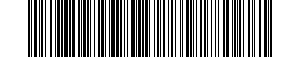 З А Я В Л Е Н И ЕЗ А Я В Л Е Н И ЕЗ А Я В Л Е Н И ЕЗ А Я В Л Е Н И ЕЗ А Я В Л Е Н И ЕЗ А Я В Л Е Н И ЕЗ А Я В Л Е Н И ЕЗ А Я В Л Е Н И ЕЗ А Я В Л Е Н И ЕЗ А Я В Л Е Н И ЕЗ А Я В Л Е Н И ЕЗ А Я В Л Е Н И ЕЗ А Я В Л Е Н И ЕЗ А Я В Л Е Н И ЕЗ А Я В Л Е Н И ЕЗ А Я В Л Е Н И ЕЗ А Я В Л Е Н И ЕЗ А Я В Л Е Н И ЕЗ А Я В Л Е Н И ЕЗ А Я В Л Е Н И ЕЗ А Я В Л Е Н И ЕЗ А Я В Л Е Н И ЕЗ А Я В Л Е Н И ЕЗ А Я В Л Е Н И ЕЗ А Я В Л Е Н И ЕЗ А Я В Л Е Н И ЕЗ А Я В Л Е Н И ЕЗ А Я В Л Е Н И ЕЗ А Я В Л Е Н И ЕЯ,дата рождения:________________дата рождения:________________дата рождения:________________дата рождения:________________дата рождения:________________дата рождения:________________дата рождения:________________дата рождения:________________дата рождения:________________дата рождения:________________паспорт серия: паспорт серия: паспорт серия: паспорт серия: паспорт серия: паспорт серия: номер:номер:номер:номер:дата выдачи:дата выдачи:дата выдачи:дата выдачи:код подразделения:код подразделения:код подразделения:код подразделения:код подразделения:код подразделения:кем выдан:кем выдан:кем выдан:кем выдан:по заказу №____________________по заказу №____________________по заказу №____________________по заказу №____________________по заказу №____________________по заказу №____________________по заказу №____________________по заказу №____________________по заказу №____________________по заказу №____________________ототприобрел(а) в организацииприобрел(а) в организацииприобрел(а) в организацииприобрел(а) в организацииприобрел(а) в организацииприобрел(а) в организацииприобрел(а) в организацииприобрел(а) в организацииприобрел(а) в организацииприобрел(а) в организацииООО "СК ГРУПП" товар на сумму _____________ руб., в т. ч. НДС (20%) ________ руб.Счет на оплату № ______________ от ______________20__г.ООО "СК ГРУПП" товар на сумму _____________ руб., в т. ч. НДС (20%) ________ руб.Счет на оплату № ______________ от ______________20__г.ООО "СК ГРУПП" товар на сумму _____________ руб., в т. ч. НДС (20%) ________ руб.Счет на оплату № ______________ от ______________20__г.ООО "СК ГРУПП" товар на сумму _____________ руб., в т. ч. НДС (20%) ________ руб.Счет на оплату № ______________ от ______________20__г.ООО "СК ГРУПП" товар на сумму _____________ руб., в т. ч. НДС (20%) ________ руб.Счет на оплату № ______________ от ______________20__г.ООО "СК ГРУПП" товар на сумму _____________ руб., в т. ч. НДС (20%) ________ руб.Счет на оплату № ______________ от ______________20__г.ООО "СК ГРУПП" товар на сумму _____________ руб., в т. ч. НДС (20%) ________ руб.Счет на оплату № ______________ от ______________20__г.ООО "СК ГРУПП" товар на сумму _____________ руб., в т. ч. НДС (20%) ________ руб.Счет на оплату № ______________ от ______________20__г.ООО "СК ГРУПП" товар на сумму _____________ руб., в т. ч. НДС (20%) ________ руб.Счет на оплату № ______________ от ______________20__г.ООО "СК ГРУПП" товар на сумму _____________ руб., в т. ч. НДС (20%) ________ руб.Счет на оплату № ______________ от ______________20__г.ООО "СК ГРУПП" товар на сумму _____________ руб., в т. ч. НДС (20%) ________ руб.Счет на оплату № ______________ от ______________20__г.ООО "СК ГРУПП" товар на сумму _____________ руб., в т. ч. НДС (20%) ________ руб.Счет на оплату № ______________ от ______________20__г.ООО "СК ГРУПП" товар на сумму _____________ руб., в т. ч. НДС (20%) ________ руб.Счет на оплату № ______________ от ______________20__г.ООО "СК ГРУПП" товар на сумму _____________ руб., в т. ч. НДС (20%) ________ руб.Счет на оплату № ______________ от ______________20__г.ООО "СК ГРУПП" товар на сумму _____________ руб., в т. ч. НДС (20%) ________ руб.Счет на оплату № ______________ от ______________20__г.ООО "СК ГРУПП" товар на сумму _____________ руб., в т. ч. НДС (20%) ________ руб.Счет на оплату № ______________ от ______________20__г.ООО "СК ГРУПП" товар на сумму _____________ руб., в т. ч. НДС (20%) ________ руб.Счет на оплату № ______________ от ______________20__г.ООО "СК ГРУПП" товар на сумму _____________ руб., в т. ч. НДС (20%) ________ руб.Счет на оплату № ______________ от ______________20__г.ООО "СК ГРУПП" товар на сумму _____________ руб., в т. ч. НДС (20%) ________ руб.Счет на оплату № ______________ от ______________20__г.ООО "СК ГРУПП" товар на сумму _____________ руб., в т. ч. НДС (20%) ________ руб.Счет на оплату № ______________ от ______________20__г.ООО "СК ГРУПП" товар на сумму _____________ руб., в т. ч. НДС (20%) ________ руб.Счет на оплату № ______________ от ______________20__г.ООО "СК ГРУПП" товар на сумму _____________ руб., в т. ч. НДС (20%) ________ руб.Счет на оплату № ______________ от ______________20__г.ООО "СК ГРУПП" товар на сумму _____________ руб., в т. ч. НДС (20%) ________ руб.Счет на оплату № ______________ от ______________20__г.ООО "СК ГРУПП" товар на сумму _____________ руб., в т. ч. НДС (20%) ________ руб.Счет на оплату № ______________ от ______________20__г.ООО "СК ГРУПП" товар на сумму _____________ руб., в т. ч. НДС (20%) ________ руб.Счет на оплату № ______________ от ______________20__г.ООО "СК ГРУПП" товар на сумму _____________ руб., в т. ч. НДС (20%) ________ руб.Счет на оплату № ______________ от ______________20__г.ООО "СК ГРУПП" товар на сумму _____________ руб., в т. ч. НДС (20%) ________ руб.Счет на оплату № ______________ от ______________20__г.ООО "СК ГРУПП" товар на сумму _____________ руб., в т. ч. НДС (20%) ________ руб.Счет на оплату № ______________ от ______________20__г.ООО "СК ГРУПП" товар на сумму _____________ руб., в т. ч. НДС (20%) ________ руб.Счет на оплату № ______________ от ______________20__г.Приобретенные товары мною возвращены по причине:Приобретенные товары мною возвращены по причине:Приобретенные товары мною возвращены по причине:Приобретенные товары мною возвращены по причине:Приобретенные товары мною возвращены по причине:Приобретенные товары мною возвращены по причине:Приобретенные товары мною возвращены по причине:Приобретенные товары мною возвращены по причине:Приобретенные товары мною возвращены по причине:Приобретенные товары мною возвращены по причине:Приобретенные товары мною возвращены по причине:Приобретенные товары мною возвращены по причине:Приобретенные товары мною возвращены по причине:Приобретенные товары мною возвращены по причине:Приобретенные товары мною возвращены по причине:Приобретенные товары мною возвращены по причине:Приобретенные товары мною возвращены по причине:Приобретенные товары мною возвращены по причине:№№АртикулАртикулАртикулАртикулВозвращенный товарВозвращенный товарВозвращенный товарВозвращенный товарВозвращенный товарВозвращенный товарВозвращенный товарВозвращенный товарВозвращенный товарВозвращенный товарВозвращенный товарВозвращенный товарВозвращенный товарВозвращенный товарВозвращенный товарВозвращенный товарВозвращенный товарКоличествоКоличествоКоличествоКоличествоКоличествоСуммаСуммаСуммаСумма№№АртикулАртикулАртикулАртикулВозвращенный товарВозвращенный товарВозвращенный товарВозвращенный товарВозвращенный товарВозвращенный товарВозвращенный товарВозвращенный товарВозвращенный товарВозвращенный товарВозвращенный товарВозвращенный товарВозвращенный товарВозвращенный товарВозвращенный товарВозвращенный товарВозвращенный товарКоличествоКоличествоКоличествоКоличествоКоличествоСуммаСуммаСуммаСуммаПрошу вернуть мне сумму в размере:Прошу вернуть мне сумму в размере:Прошу вернуть мне сумму в размере:Прошу вернуть мне сумму в размере:Прошу вернуть мне сумму в размере:Прошу вернуть мне сумму в размере:Прошу вернуть мне сумму в размере:Прошу вернуть мне сумму в размере:Прошу вернуть мне сумму в размере:Прошу вернуть мне сумму в размере:Прошу вернуть мне сумму в размере:Прошу вернуть мне сумму в размере:руб.руб.руб.руб.Кассовый чек погашен (прилагается).Кассовый чек погашен (прилагается).Кассовый чек погашен (прилагается).Кассовый чек погашен (прилагается).Кассовый чек погашен (прилагается).Кассовый чек погашен (прилагается).Кассовый чек погашен (прилагается).Кассовый чек погашен (прилагается).Кассовый чек погашен (прилагается).Кассовый чек погашен (прилагается).Кассовый чек погашен (прилагается).Кассовый чек погашен (прилагается).Кассовый чек погашен (прилагается).Кассовый чек погашен (прилагается).Кассовый чек погашен (прилагается).Кассовый чек погашен (прилагается).Кассовый чек погашен (прилагается).Кассовый чек погашен (прилагается).Кассовый чек погашен (прилагается).Кассовый чек погашен (прилагается).Кассовый чек погашен (прилагается).Кассовый чек погашен (прилагается).Кассовый чек погашен (прилагается).Кассовый чек погашен (прилагается).Кассовый чек погашен (прилагается).Кассовый чек погашен (прилагается).Кассовый чек погашен (прилагается).Кассовый чек погашен (прилагается).Кассовый чек погашен (прилагается).Дата:Дата:Подпись покупателя :Подпись покупателя :Подпись покупателя :Подпись покупателя :Подпись покупателя :Подпись покупателя :Подпись покупателя :/